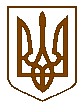 Баришівська  селищна  радаБаришівського  районуКиївської  областіVII скликанняР І Ш Е Н Н Я     20.02.2020                                                                                       № 1021-23-07 Про надання дозволу на розробку проекту землеустроющодо відведення земельної ділянки  у приватну власність длябудівництва та обслуговування житлового будинку,господарських будівель і споруд Попович Н.Л.        На підставі ст. 41 Конституції України, ст. ст.12, 40, 81, 116,  121, Земельного кодексу України та ст. 26 Закону України „Про місцеве самоврядування в Україні”,  розглянувши заяву Попович Надії Леонідівни, жительки  с. Морозівка, вул.Садова,13 кв.26 про дозвіл на розробку проекту землеустрою щодо відведення земельної ділянки у приватну власність для будівництва та обслуговування житлового будинку, господарських будівель і споруд, враховуючи пропозиції  комісії з питань  регулювання  земельних відносин, природокористування, планування території, охорони пам’яток, історичного та навколишнього середовища, селища рада вирішила:                                                                                                                                                                     1.Надати дозвіл Попович Надії Леонідівні, на розробку проекту землеустрою щодо відведення  земельної ділянки орієнтованою площею 0,10 га для будівництва та обслуговування житлового будинку, господарських будівель і споруд в с. Морозівка, вул. Садова.      2.Роботи із розробки проекту землеустрою  розпочати після складання    зацікавленою стороною договору на їх виконання.      3.Проект землеустрою погодити відповідно до вимог земельного     законодавства.      4.Після погодження проекту землеустрою  подати його до селищної ради для підготовки рішення про передачу земельної ділянки у приватну власність.      5.Оприлюднити дане рішення на офіційному веб-сайті Баришівської селищної ради.      6.Контроль за виконанням рішення покласти на постійну комісію з питань регулювання земельних відносин, природокористування, планування території, охорони пам’яток, історичного та навколишнього середовища.             Селищний голова                                          О.П. Вареніченко